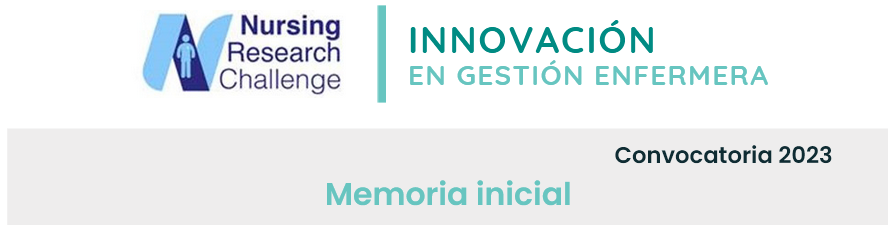 Proceso de implantación de las recomendaciones seleccionadasProceso de identificación de la necesidad de implantar las recomendaciones y situación basalPara analizar la situación basal de la que partimos e identificar la necesidad de implantar las recomendaciones seleccionadas, se han seguido dos procesos que se resumen a continuación:  Análisis DAFO de la organizaciónEvaluación basal de la capacidad investigadora de las enfermeras que trabajan en CUNPara conocer la situación de la que partimos se han analizado las respuestas a un cuestionario validado que mide la capacidad investigadora de las enfermeras2. La tasa de respuesta fue del 14% (118/850). El 42% tiene formación de Máster. El 67% no ha recibido formación en investigación. El nivel de conocimientos en búsquedas bibliográficas y lectura crítica es medio, siendo bajo o nulo en la realización de estudios. El 65% ha presentado una comunicación o póster en un congreso. El 60,2% de enfermeras ha participado en algún trabajo de investigación. El 80% quiere recibir más formación en investigación y el 77,2% participar en proyectos de investigación. Las principales barreras señaladas fueron la falta de tiempo y de conocimientos. Listado de recomendaciones de cada eje que la institución está interesada en implantar y evaluarDetección del talento: Potenciar figuras de enfermeras consultoras y referentes; Mejorar la difusión de los proyectos existentes y atraer a enfermeras interesadas en participar en grupos de investigación multidisciplinares; Crear un “mapa” de enfermeras con formación avanzada en investigación. Formación: Contar con enfermeras tractoras con formación avanzada en investigación; Aumentar la formación continuada en metodología de investigación de forma multidisciplinar; Incorporar a proyectos de investigación de enfermeras noveles; Facilitar el acceso a un archivo de recursos disponibles y formación para los que quieran investigar; Organizar clubs de lectura crítica.Difusión del conocimiento: Crear foros de encuentro; Crear un repositorio web, donde poder consultar los proyectos de investigación; Difundir lo que se hace y fomentar el trabajo en red; Mejorar la difusión de convocatorias, premios, recursos de las instituciones.Fomentar la investigación enfermera dentro de los equipos multidisciplinares y multicéntricos: Favorecer la inclusión de enfermeras en los grupos de investigación multidisciplinares; Potenciar la generación de proyectos botton-up; Establecer foros de interrelación con investigadores/as de otras disciplinas de la salud; Crear equipos de trabajo conjuntos y la realización de proyectos multicéntricos.Recursos destinados al fomento de la investigación en Enfermería: Facilitar la conciliación de investigación en la práctica asistencial; Liberaciones que permitan/compensen parcialmente la obtención de formación de postgrado en investigación; Facilitar la asistencia a foros científicos, así como a la formación continuada; Potenciar modelos como la enfermera de práctica avanzada (EPA); Implicación de los mandos intermedios.Incorporación de la perspectiva del paciente. Traslación de resultados: Identificar necesidades de investigación en la evaluación de la práctica asistencial; Impulsar la traslación a la práctica clínica de los resultados de la investigación e innovación; Vincular la práctica clínica y la investigación. Descripción del proceso de implantación (estrategia, actividades, evaluación y recursos):El proceso de implantación se estructura en 5 paquetes de trabajo (PT): 3 troncales y 2 transversales (Figura 1). Además del equipo detallado en la sección 4, se contará con: (1) enfermeras con doctorado y máster del ámbito asistencial y académico, bibliotecaria, personal administrativo y del departamento de Reputación y Comunicación Corporativa; y (2) recursos materiales: gestor de referencias, acceso a ordenadores y a las principales bases de datos.Figura 1. Estructura del proceso de implantación de las recomendaciones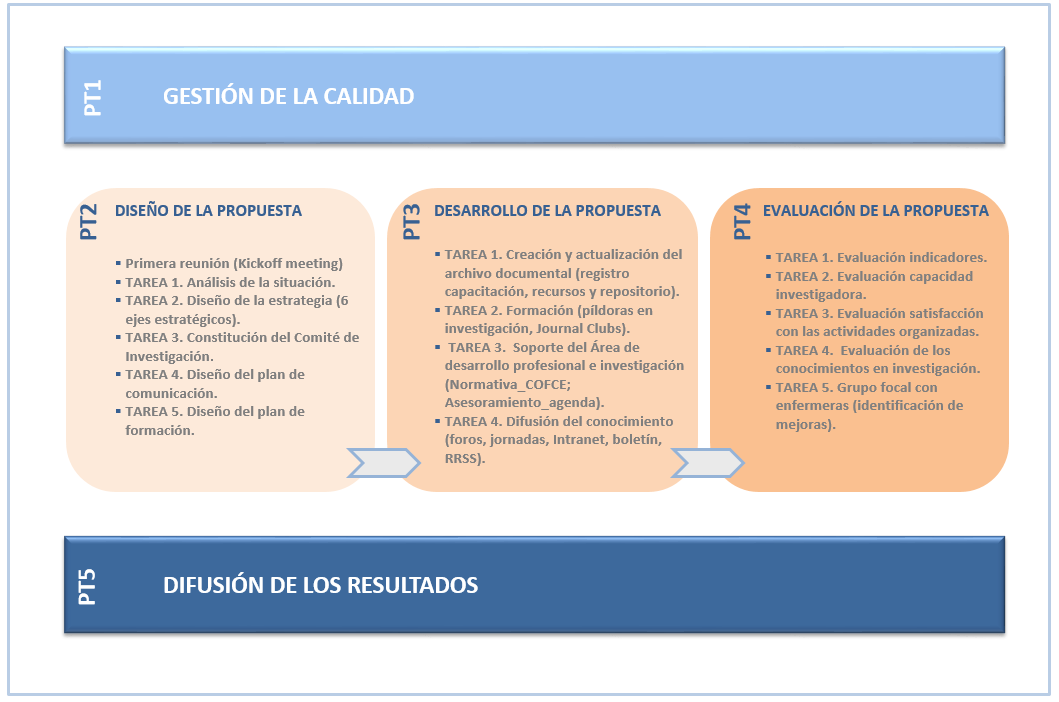 Responsable, equipo o estructura constituida para acometer la propuesta y su interacción.La propuesta reúne las características, condiciones técnicas y operativas que aseguran su cumplimiento. Está enmarcado en el Proyecto de Enfermería y MPPE1 de la CUN (https://www.cun.es/en/our-professionals/nursing-patient-care-services). El equipo que desarrolla este proyecto tiene experiencia probada en investigación, en programas educativos y en liderar proyectos. Está formado por 2 enfermeras con un alto cargo de responsabilidad, tanto en la Clínica como en la Universidad de Navarra (UN), con grado de doctor, y 3 colaboradoras con grado de máster. Entre ellos se incluyen profesores universitarios y profesionales expertos de la enfermería con experiencia clínica. Para la realización del estudio se dispone de los medios y recursos materiales que posibilitan su desarrollo como se ha especificado en la sección previa.Cronograma de la implantación de las recomendaciones.A continuación, se presenta el cronograma previsto para el desarrollo del proyecto durante los dos primeros cursos académicos. Es necesario tener en cuenta que podrá existir alguna variación y perfeccionamiento del proceso en base al desarrollo y evaluación de las actividades vinculadas a las principales tareas definidas. Se ha establecido que durante las reuniones del equipo exista una revisión mensual de los indicadores de medición de proceso y de resultado de las recomendaciones, según proceda, de la satisfacción de las enfermeras con las píldoras formativas y actividades realizadas (presencial u online); y con menor frecuencia, una vez por curso académico, la revisión de otros sistemas de evaluación, como la capacidad investigadora y grupos focales para identificar mejoras a implantar. MVC: Mónica Vázquez-Calatayud; ERM: Elena Regaira Martínez; CAJ: Carmela Arteaga Jordá; ABD: Almudena Buerba Díaz; NEL: Nuria Esandi Larramendi; MJY: María Jesús Yañez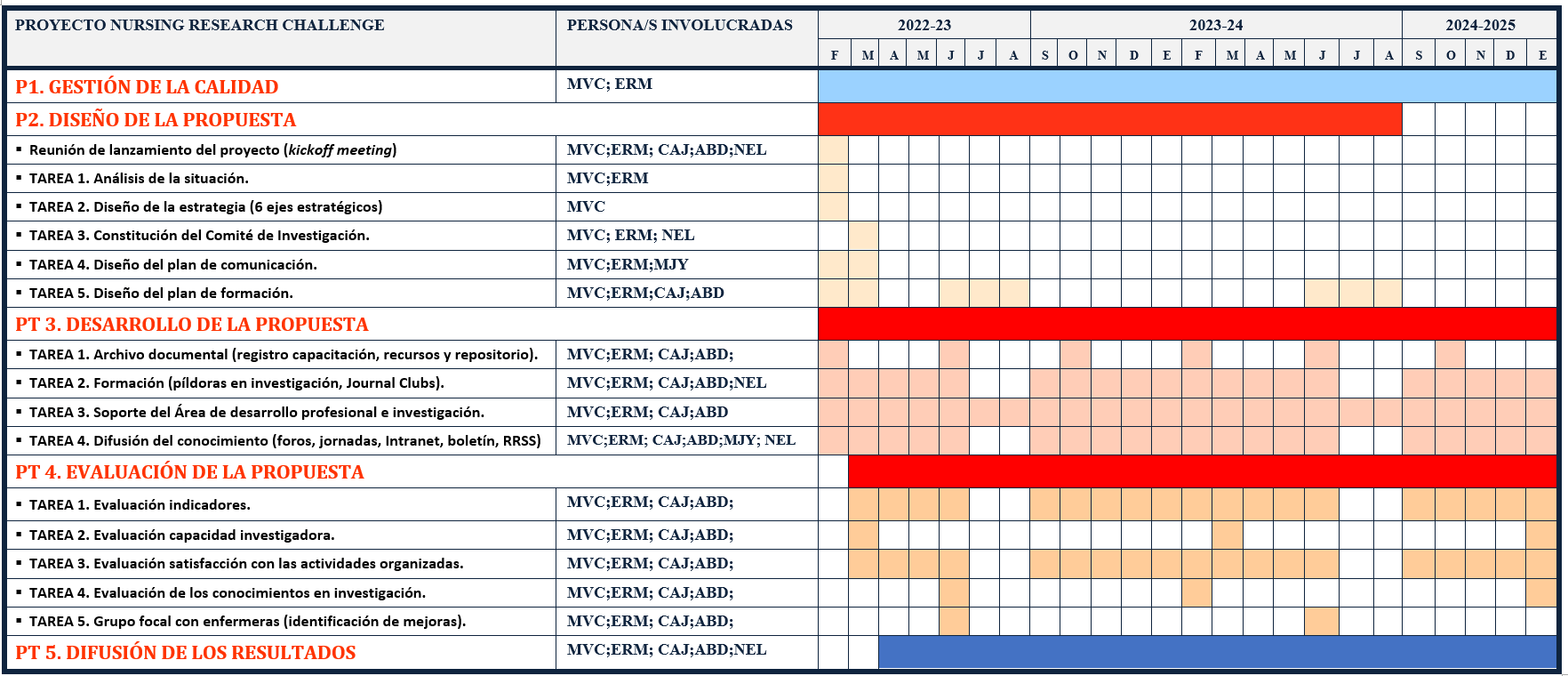 